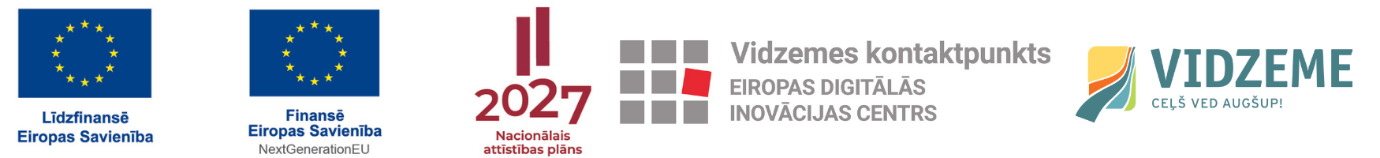 SEMINĀRS UZŅĒMĒJIEM"UZŅĒMUMU DIGITALIZĀCIJA. RISINĀJUMI, PIEREDZE UN PIEEJAMAIS ATBALSTS"13.10.2023 / Smiltene, Dakteru iela 27 (Smiltenes vidusskolas bibliotēkas telpās)PROGRAMMA 12:30-13:00Reģistrācija,  kafija un uzkodas13:00-13:20Finansējuma un atbalsta rīki digitalizācijas attīstībai uzņēmumosInformācija par Eiropas digitālās inovācijas centra pakalpojumiem.Eiropas Digitālās inovācijas centra Latvijā reģionālais kontaktpunkts Vidzemē // Laima Engere-Levina, Vidzemes plānošanas reģions13:20-13:35 LIAA atbalsta programma procesu digitalizācijaiInformācija par pieejamajiem grantiem procesu digitalizācijai komercdarbībā un produktivitātes paaugstināšanai.Juris Čeičs, LIAA Valmieras inkubatora vadītājs13:35 – 13:50Altum aizdevums ar kapitāla atlaidiInformācija uzņēmējiem par Altum atbalsta programmu uzņēmumu digitalizācijas veicināšanai.Altum pārstāvis13:50 – 14:00Igaunijas-Latvijas programmas atbalsta iespējas inovācijai MVUInese Nikopensius, programmas konsultante14:00 -14:20Pavasars Group - digitalizācija Uzņēmuma pieredzes stāsts.Inguss Pavasars,  Pavasars grupas uzņēmu īpašnieks14:20-14:40Graanul Invest digitalizācijas piemēriUzņēmuma pieredzes stāsts.Haralds Vīgants, SIA Graanul Invest izpilddirektors un SIA Latgran valdes loceklis14:40-15:00Efektīva resursu pārvaldība uzņēmumāViesturs Ozols, SIA Advangrid pārdošanas vadītājs15:00-15:30Mākslīgā intelekta iespējas mazos uzņēmumosIlze Hermane,  Digitālo inovāciju parka IT projektu vadītāja un Liepaja TechGirls kopienas pārstāve15:30 – pēdējais jautājumsJautājumu un atbilžu sesija neskaidrību kliedēšanai.Ekspertu atbildes uz jautājumiem; sarunas, diskusijas, individuālas konsultācijas.